Share Your Literacy Tutor Pride with Our Media KitYour work with Literacy DuPage is generating positive change in the community. We created a Media Kit for you to share how important your commitment is - and how important adult literacy is - with your networks.The Media Kit includes a pre-written paragraph to post with an “I am a Literacy Tutor” flyer, as well as instructions on how to post them to your social media (e.g. Facebook, Instagram, and LinkedIn). There are 176 Literacy DuPage volunteer tutors. Our goal is to increase that number to at least 350 tutors. In spreading the word about the work you are doing with Literacy DuPage, we hope that members of your network will follow in your footsteps and also become tutors. Thank you for sharing your tutor pride with your neighbors, co-workers, family, and friends - don't forget to tag us! Below, please find instructions on how to download the “I am a Literacy Tutor” flyer, the pre-written paragraph to post, and instructions on how to post to Instagram, Facebook, and LinkedIn. Where to Download the “I am a Literacy Tutor” FlyerGo to the Literacy DuPage website at https://literacydupage.org/Select “Resources”. Then select “For Tutors”Scroll down to “Tutor Media Kit”Select “Download the I am a Literacy Tutor Flyer” and save to phone or computer desktopParagraph for tutors to post, email, or text, in addition to the “I am a Literacy Tutor” Flyer:For (insert duration of months/years), I have been volunteering with Literacy DuPage as a tutor.More than 128,000 DuPage County residents possess sub-par English skills. Literacy DuPage trains tutors to work with adult learners on improving their English communication through one-to-one, customized instruction. My fellow tutors and I help learners choose and work toward meeting their life skill goals, e.g. understanding street signs, navigating the healthcare system, communicating with co-workers, or reading bedtime stories. Every year, Literacy DuPage serves more than 350 adult learners. Right now, the waiting list includes 72 adults, who hope to be matched with tutors soon. We need more tutors!I invite you to join me as a volunteer tutor. No foreign language or teaching experience is needed. The first step is to register for a virtual Meet & Greet information session. Find the schedule at https://literacydupage.org/volunteer/register-orientation/Empowering an adult with the English language will change that person’s life – and yours, too!Instructions on Posting to Social Media Below: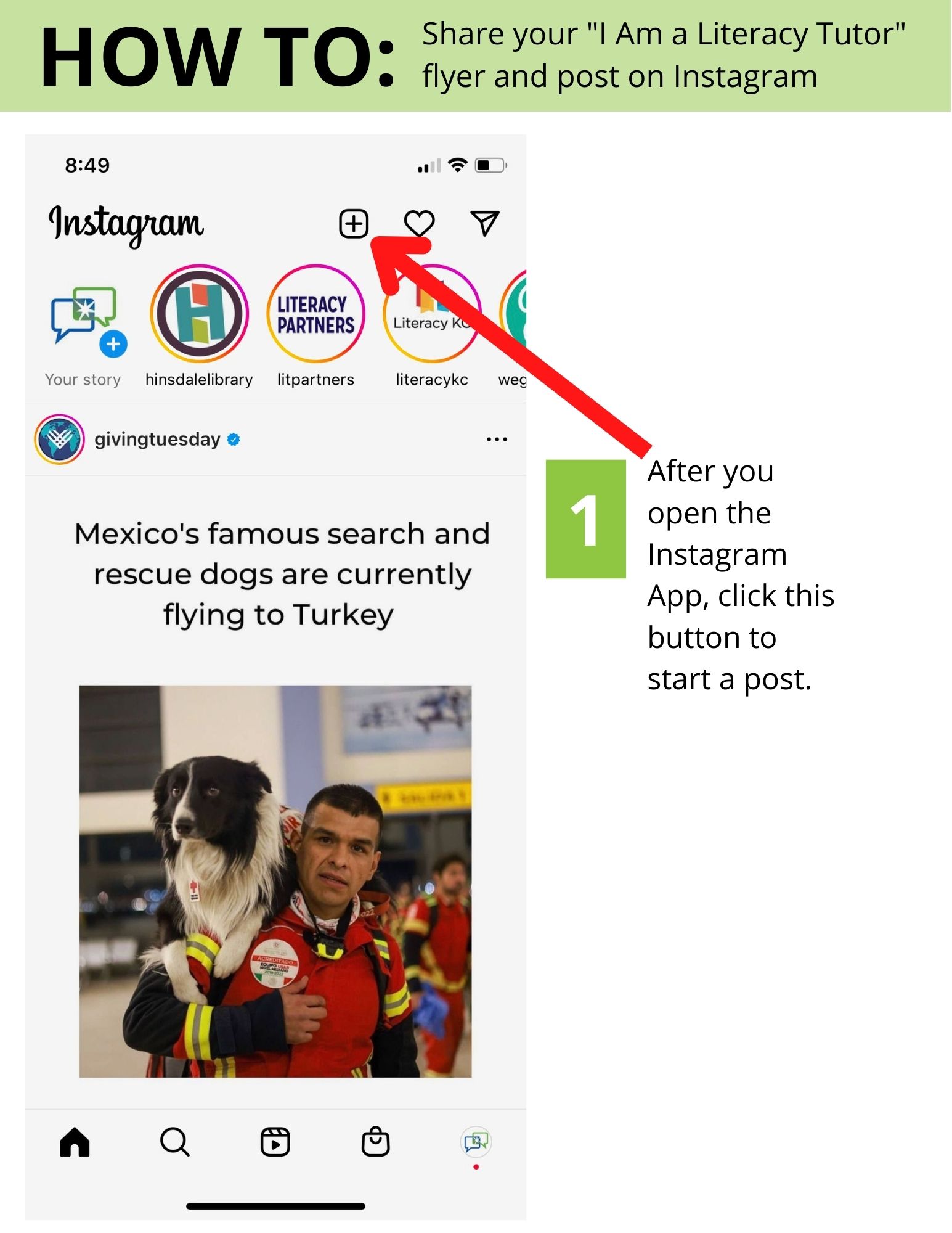 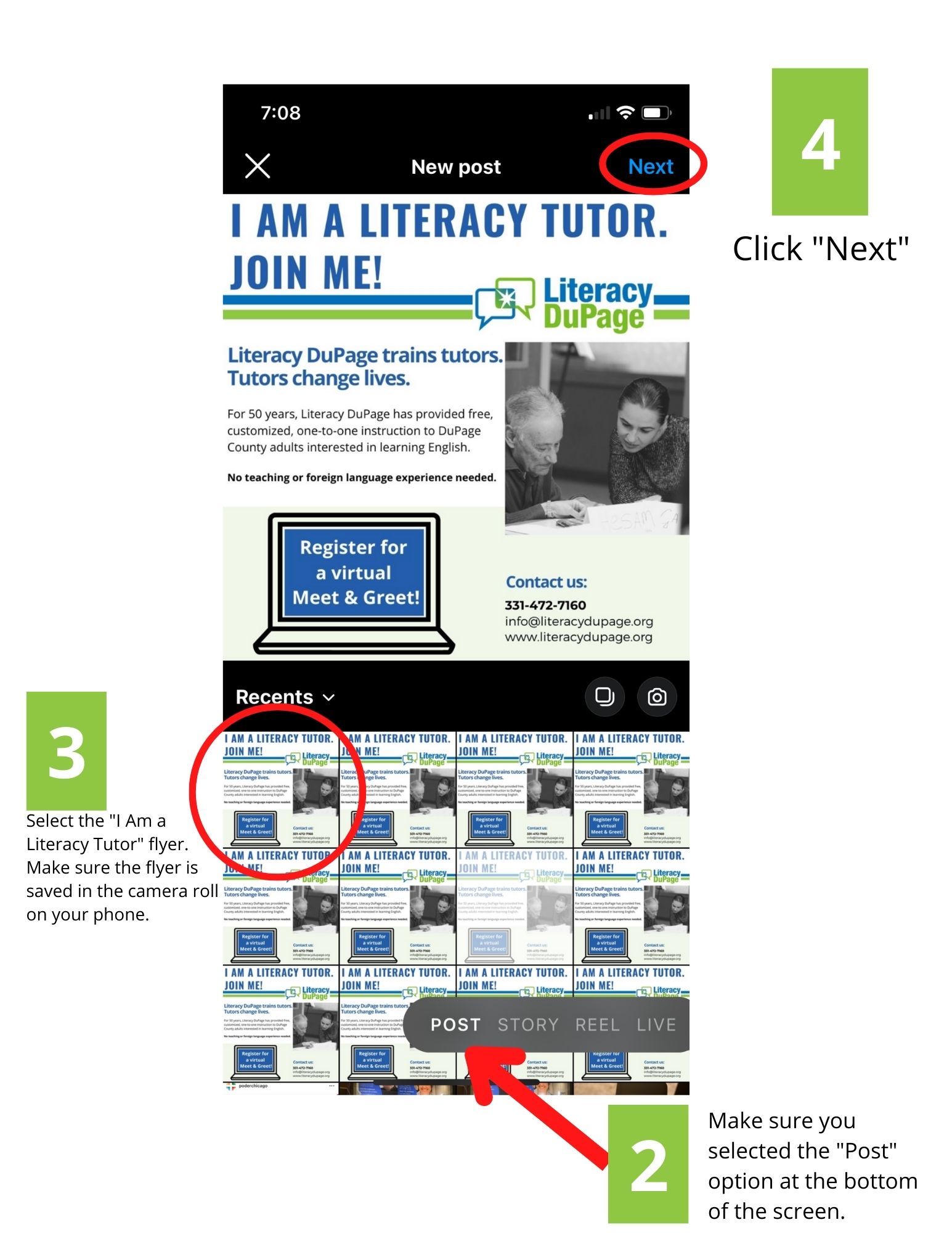 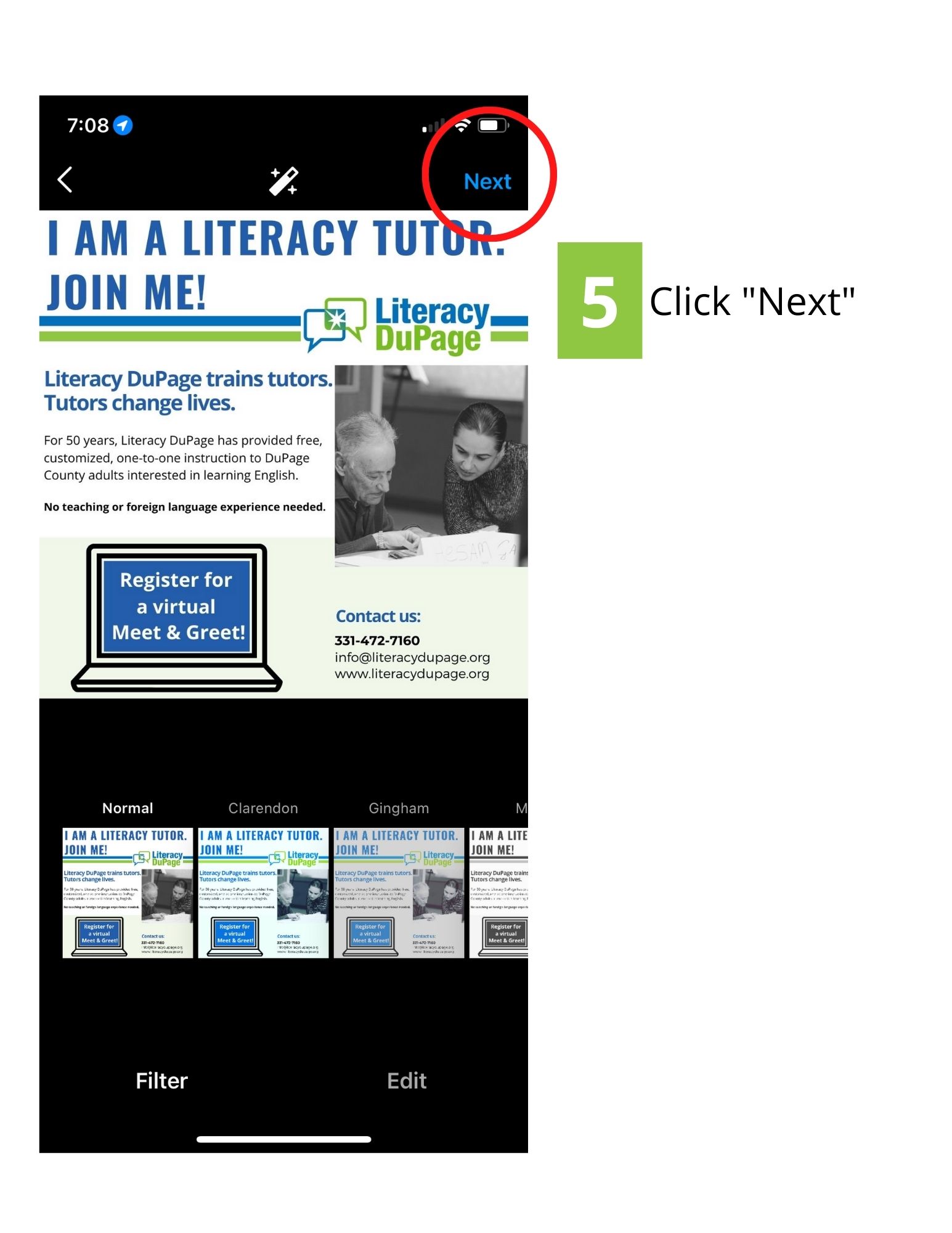 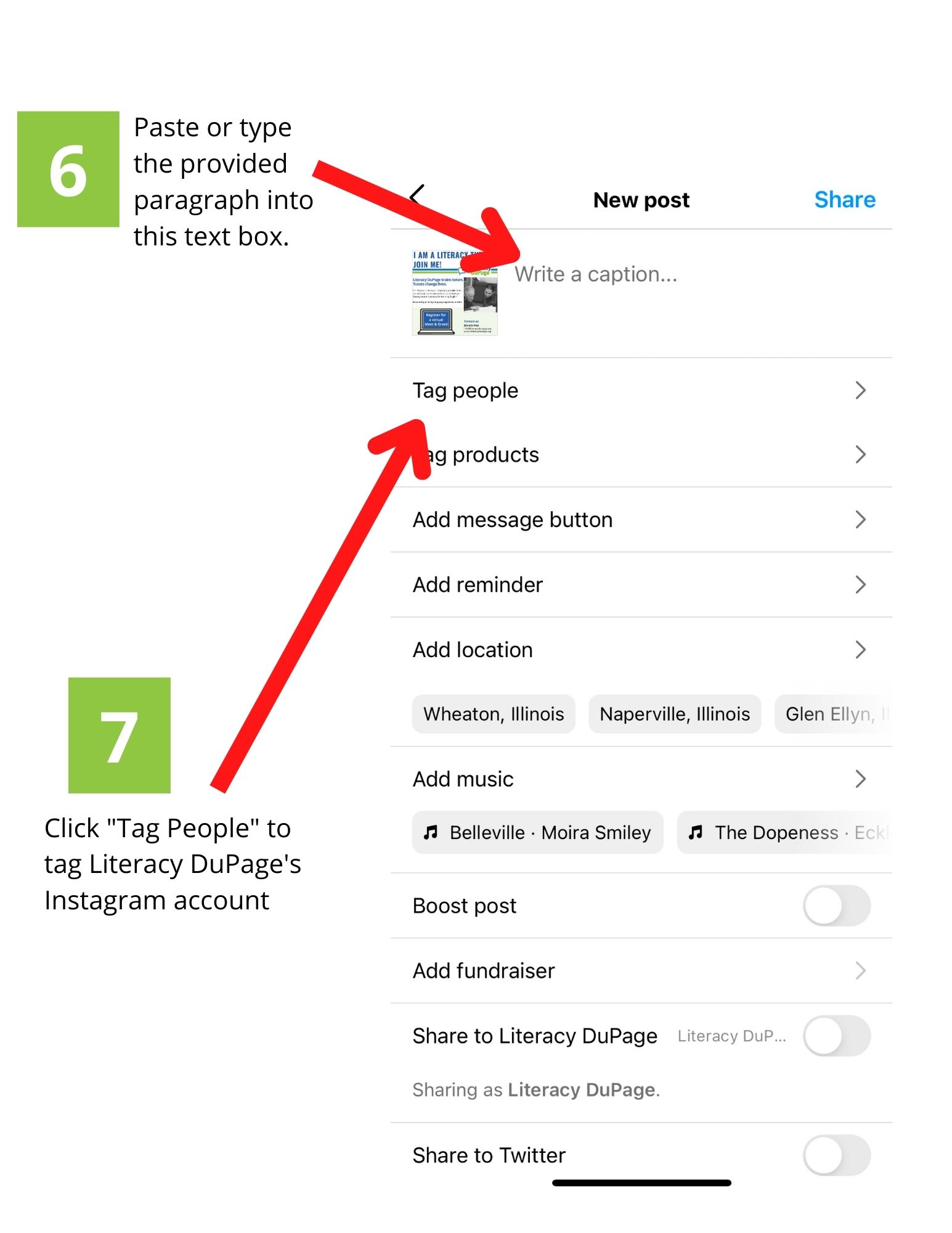 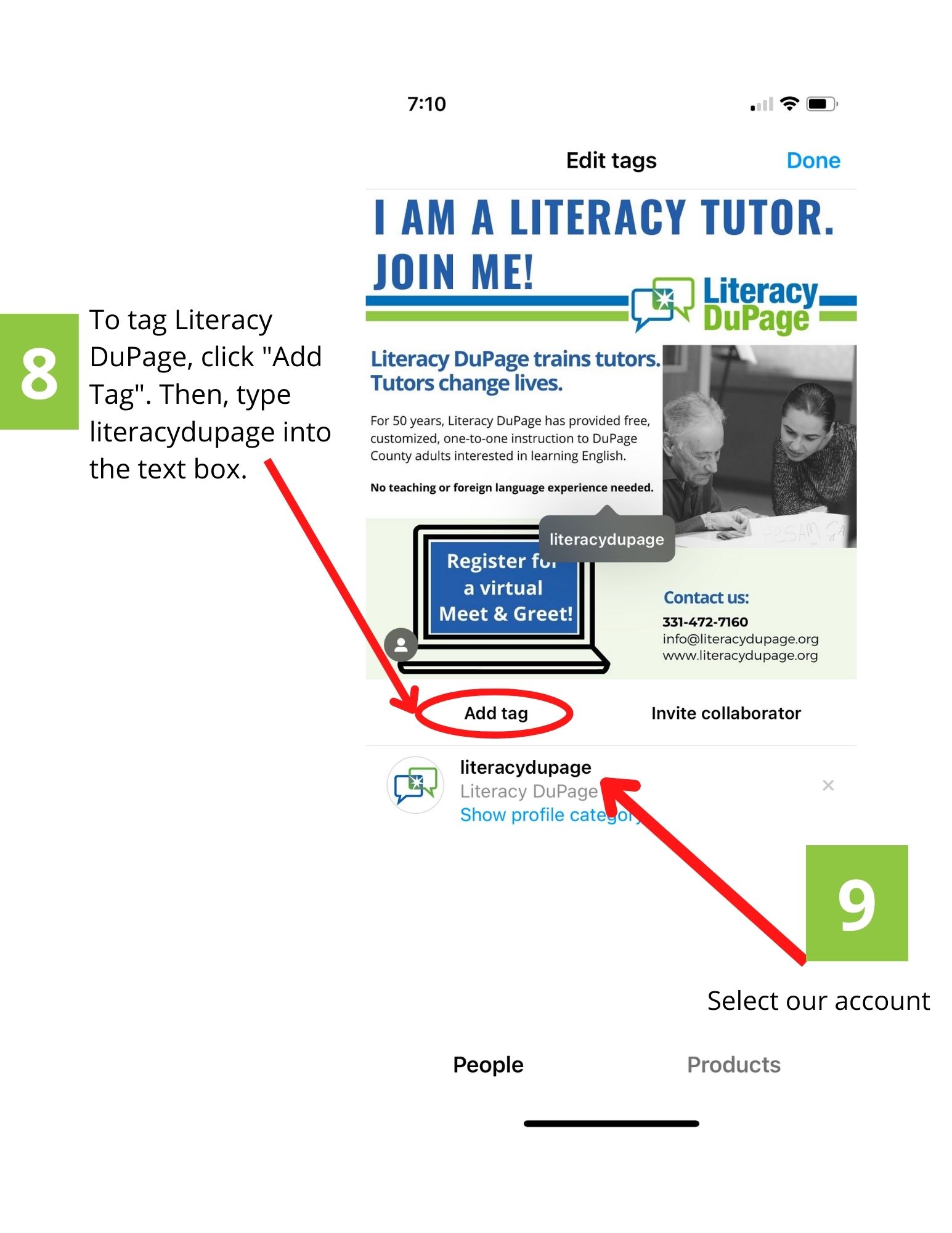 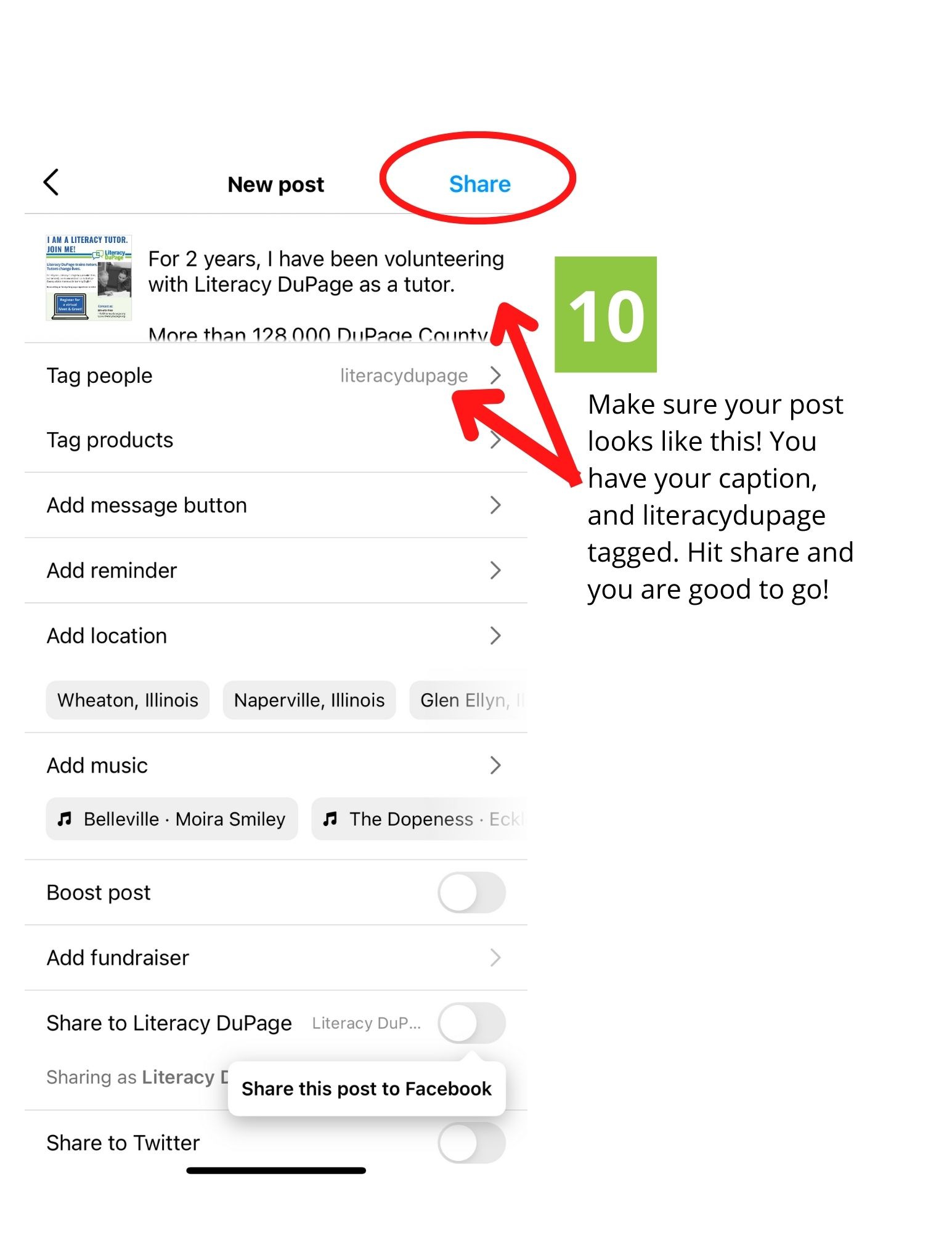 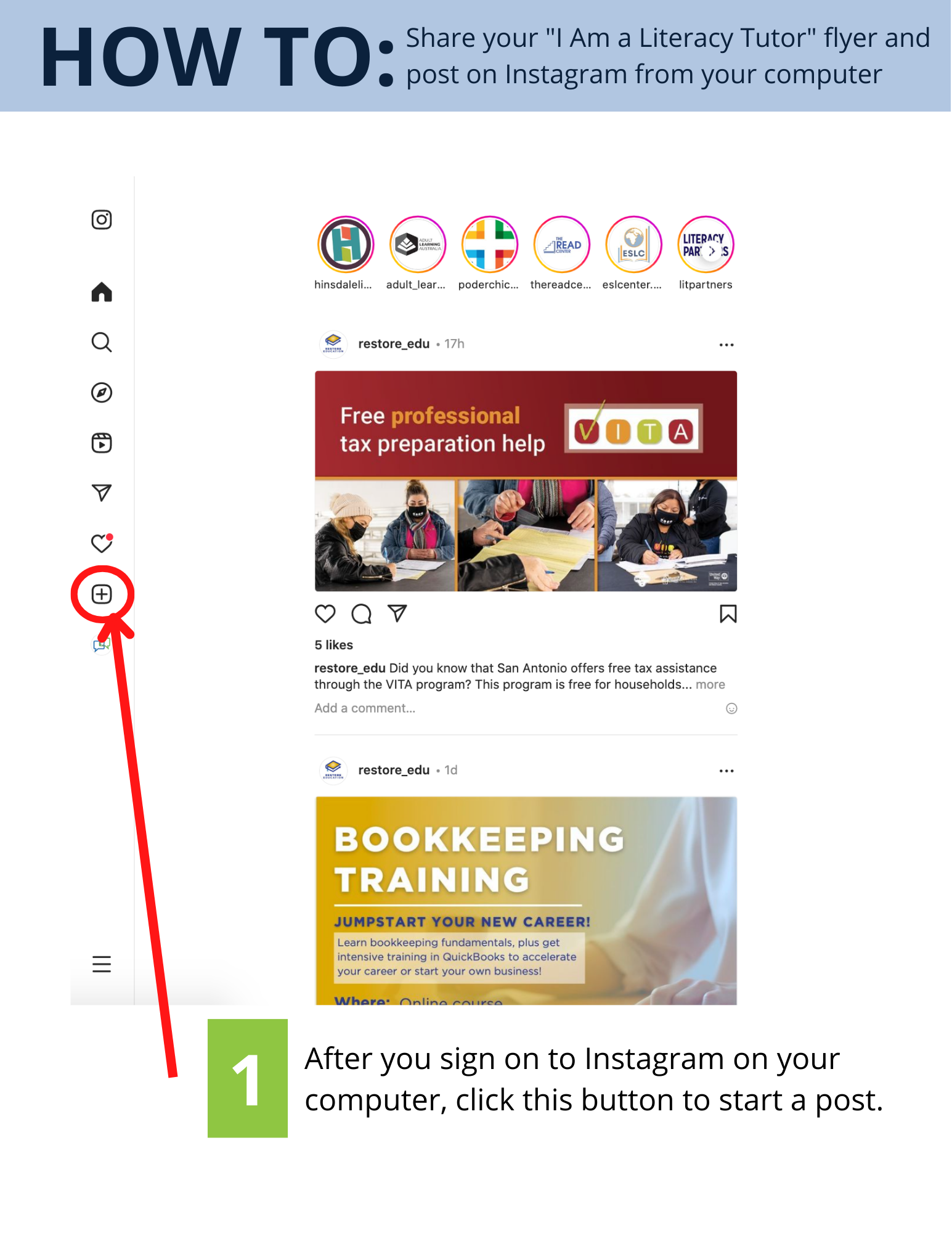 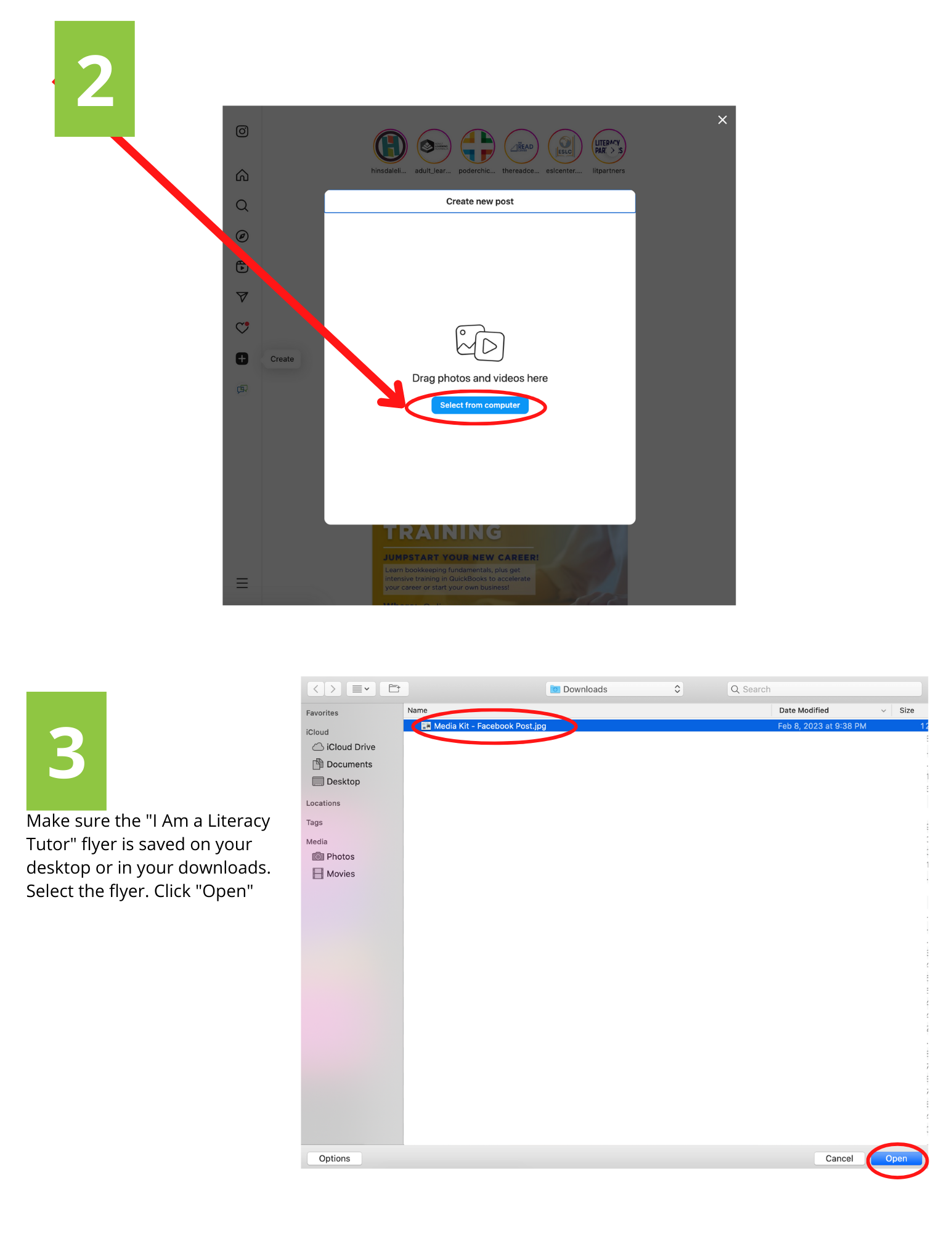 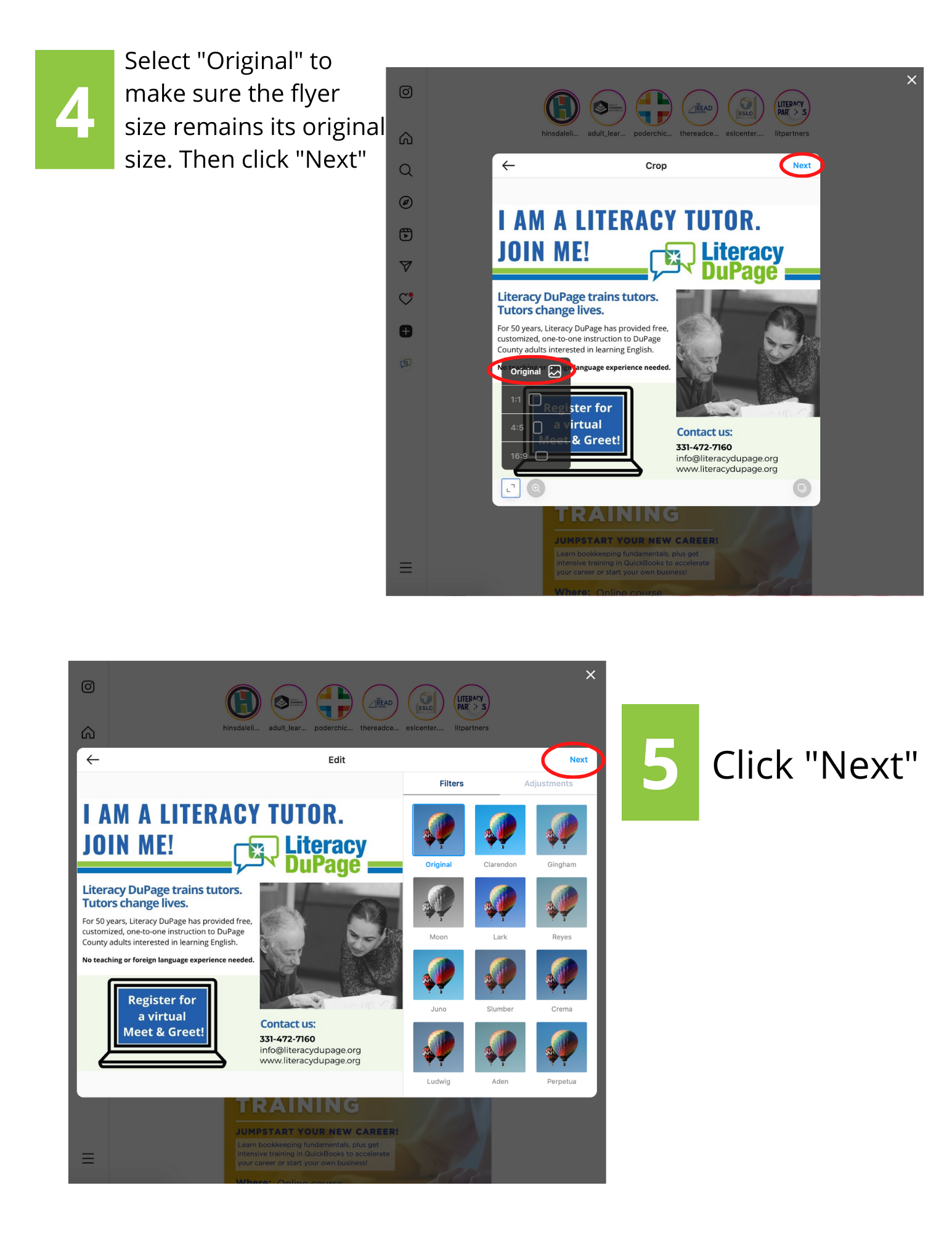 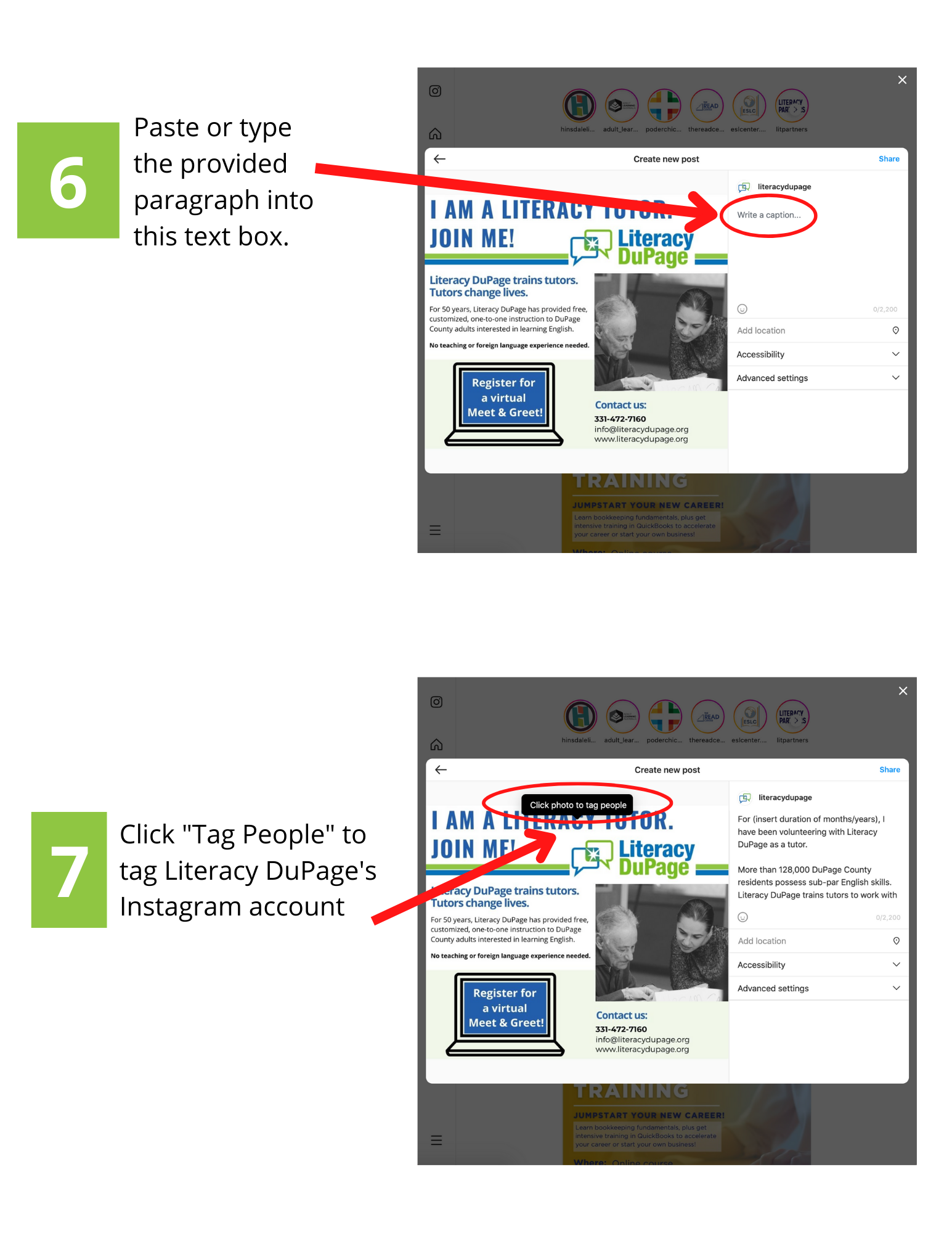 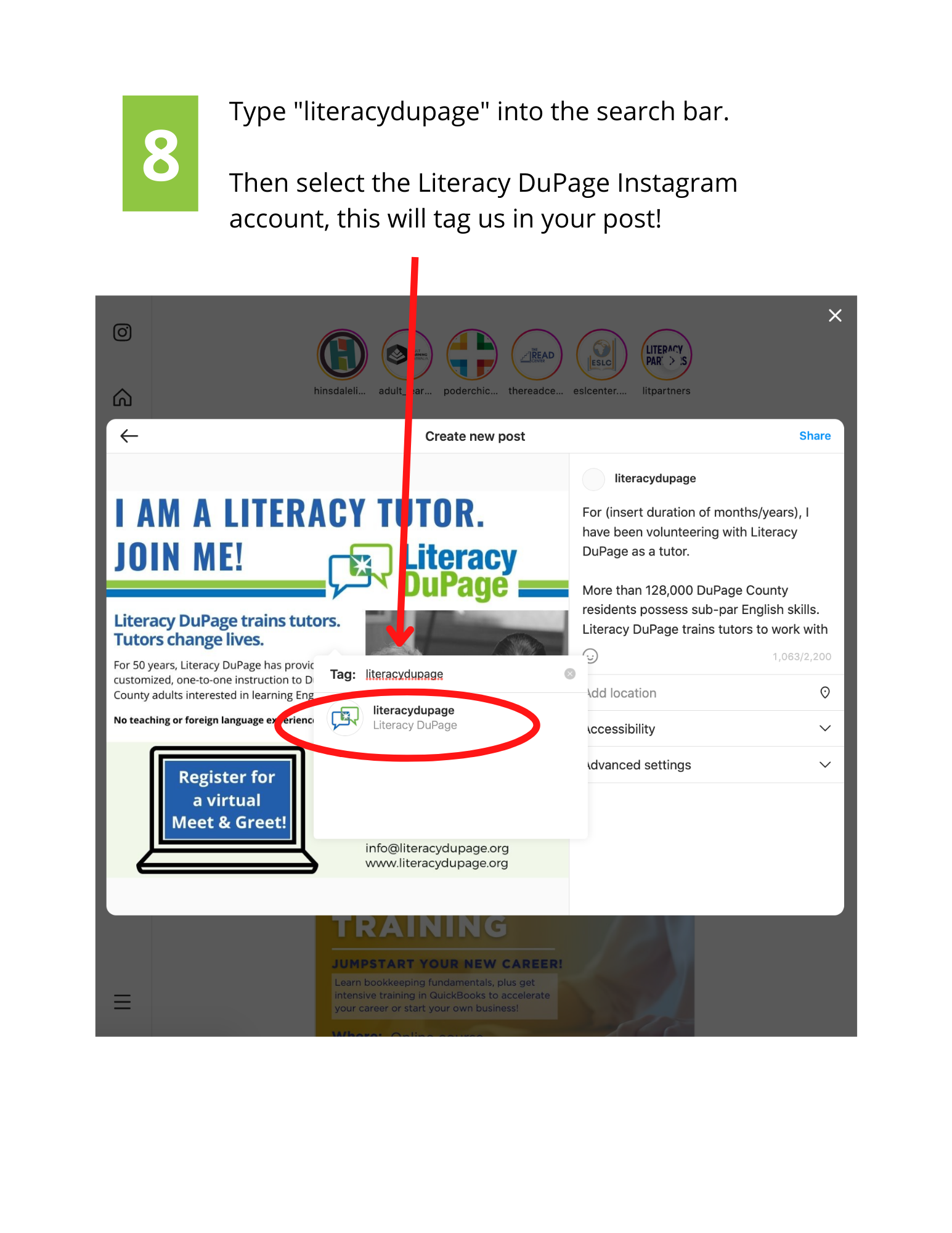 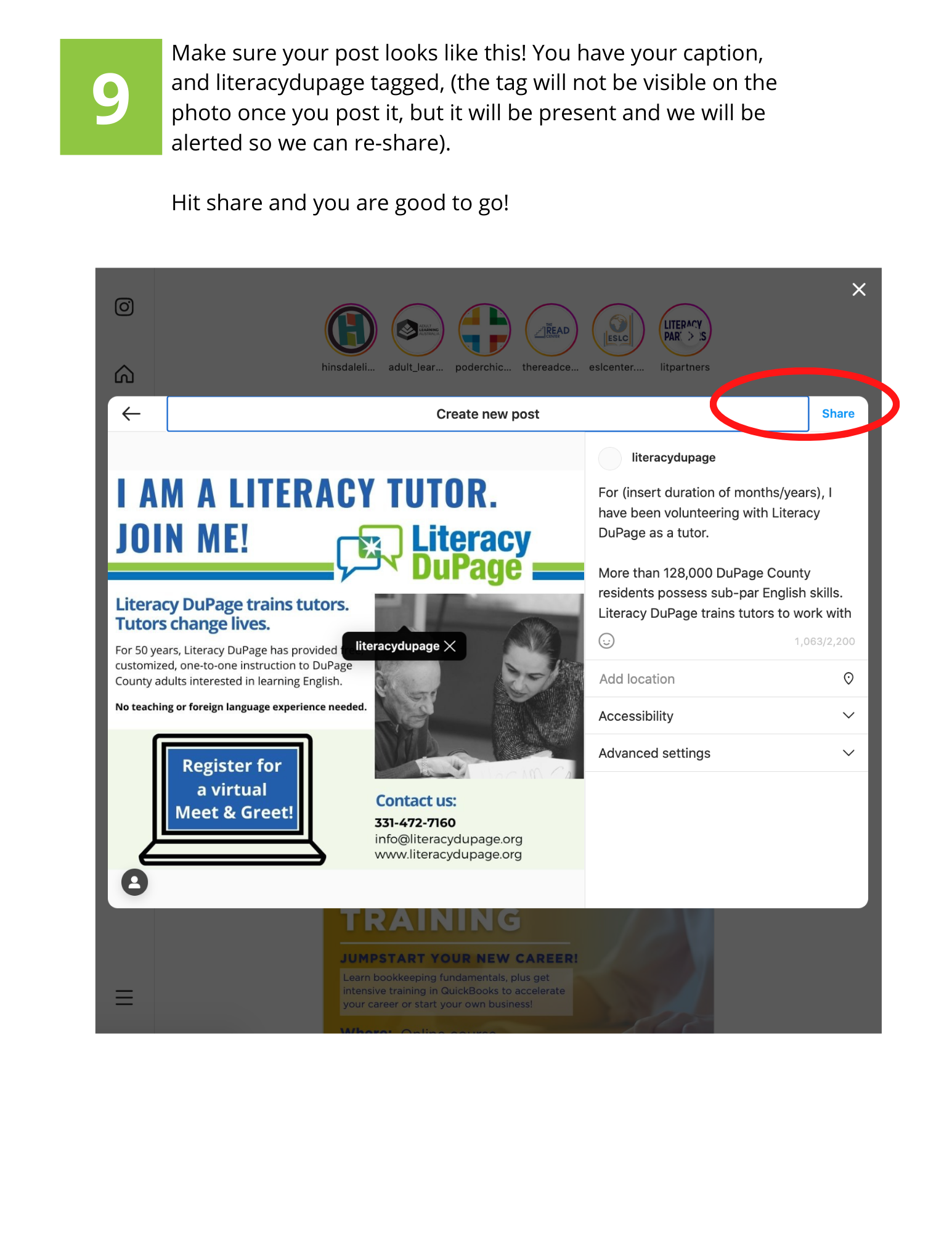 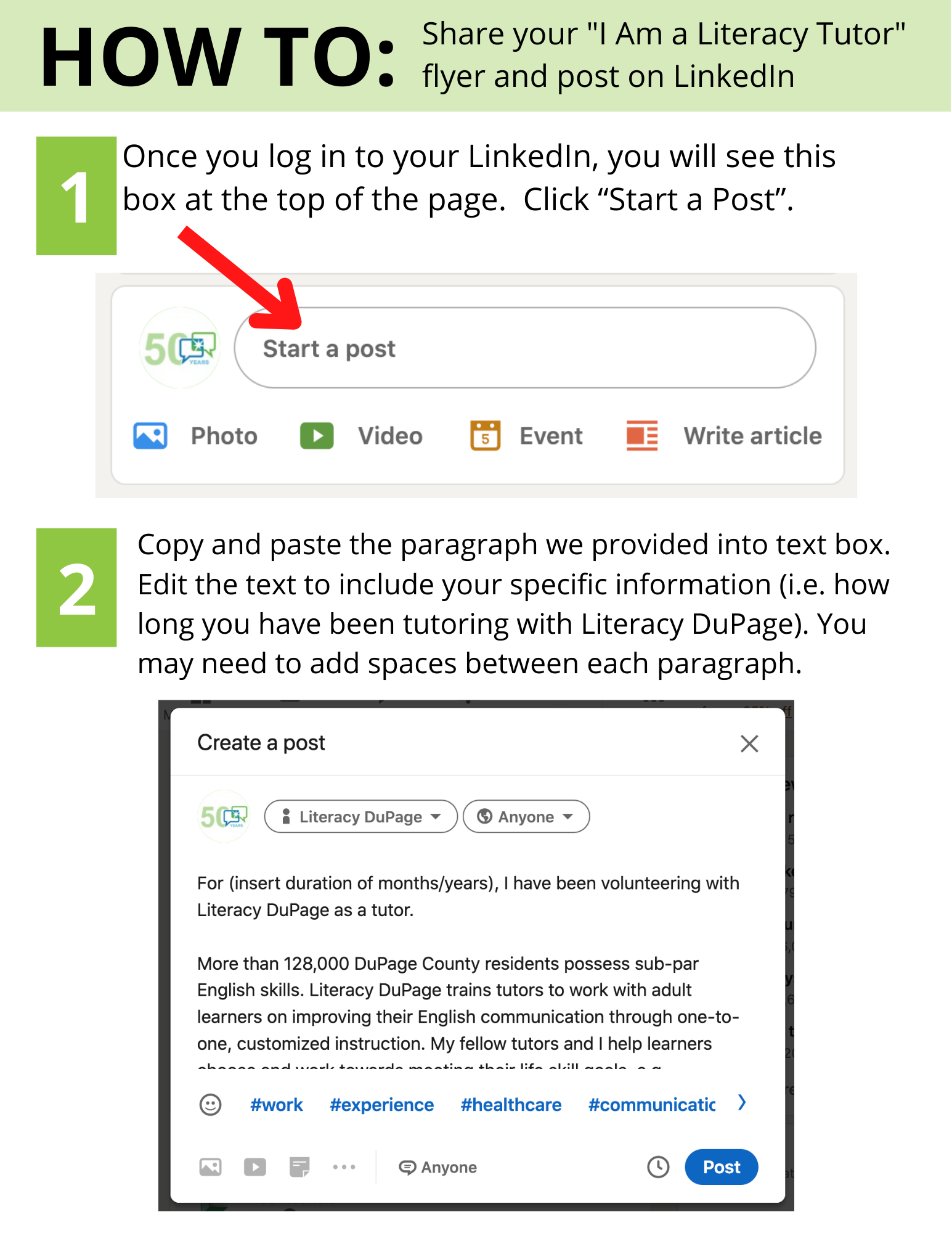 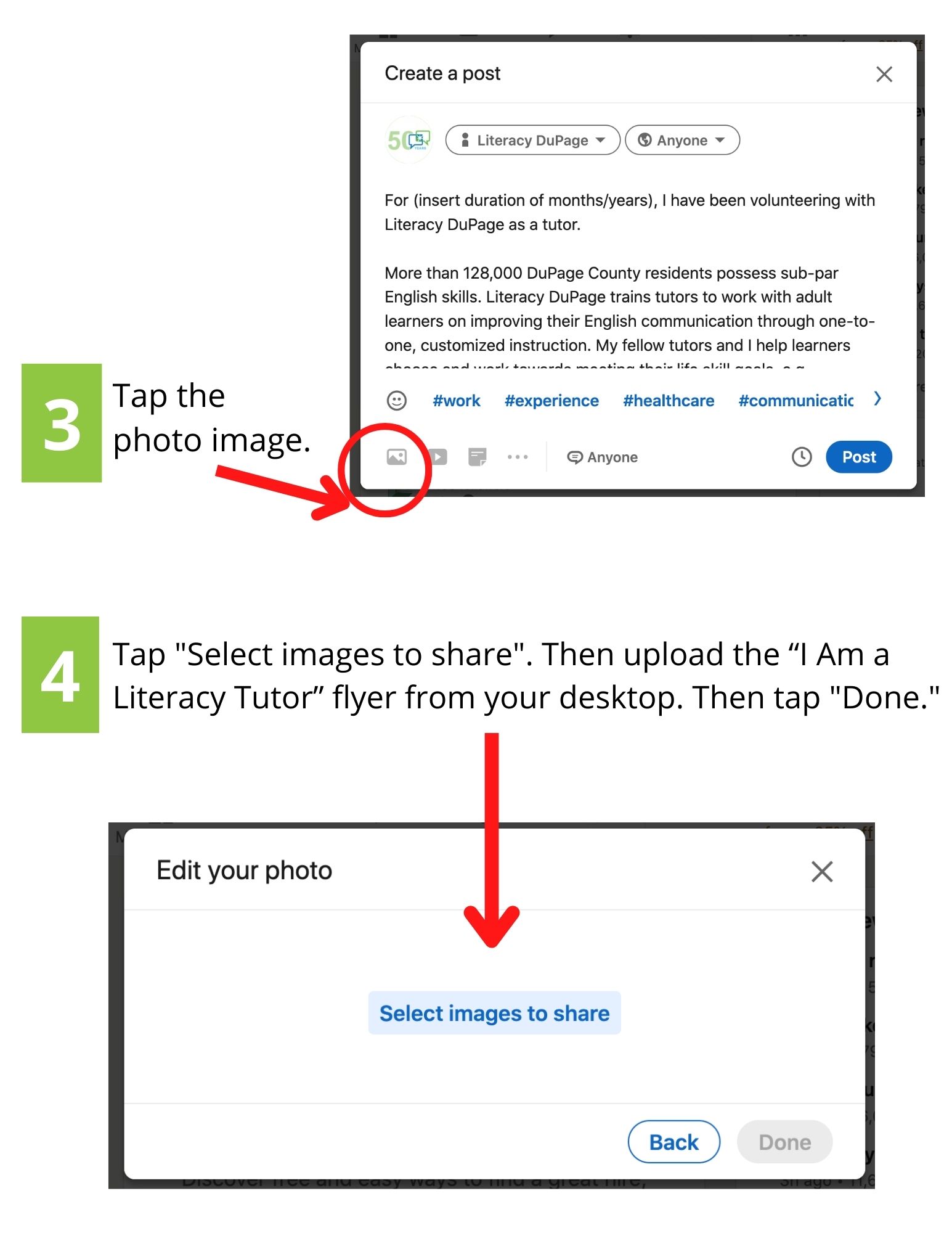 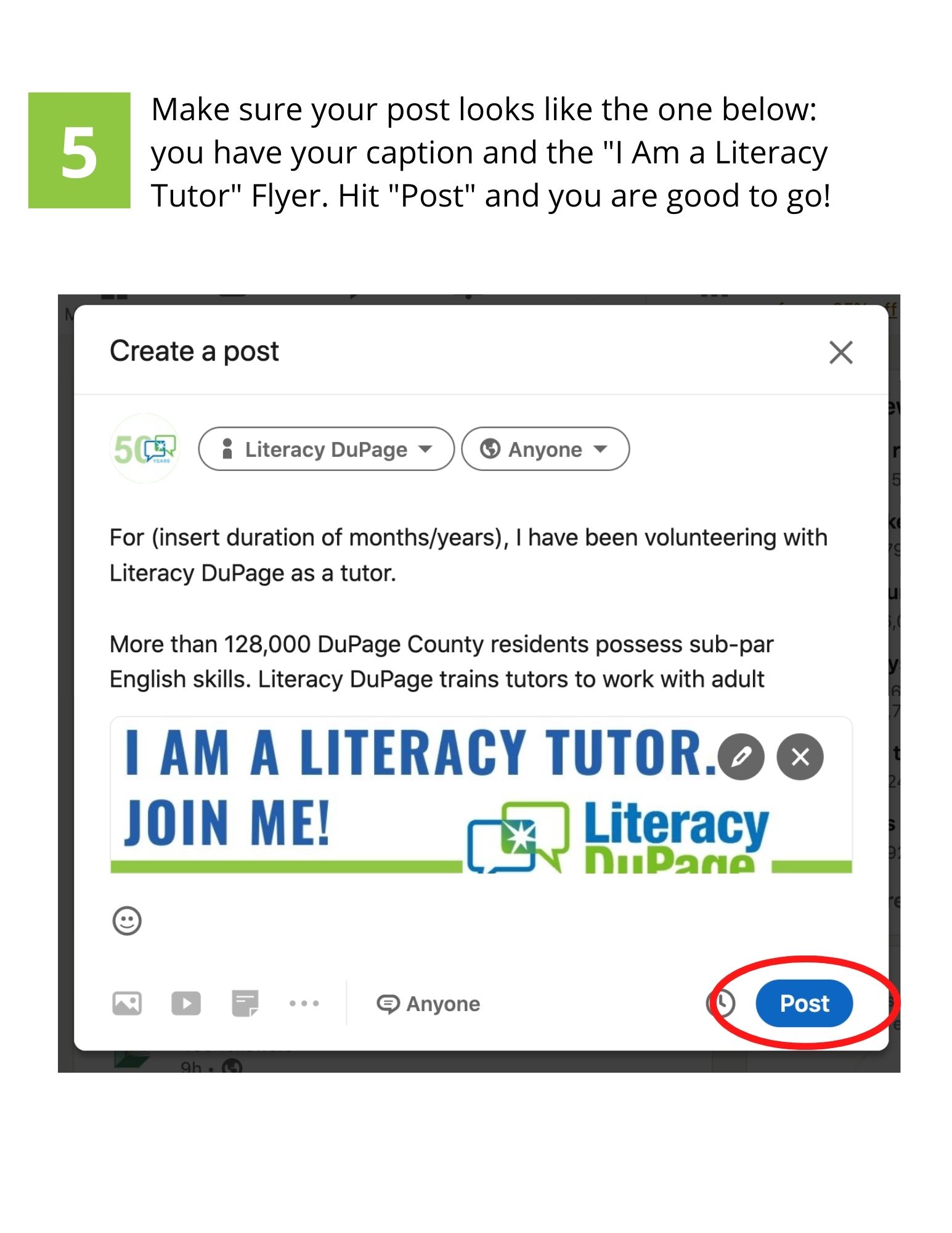 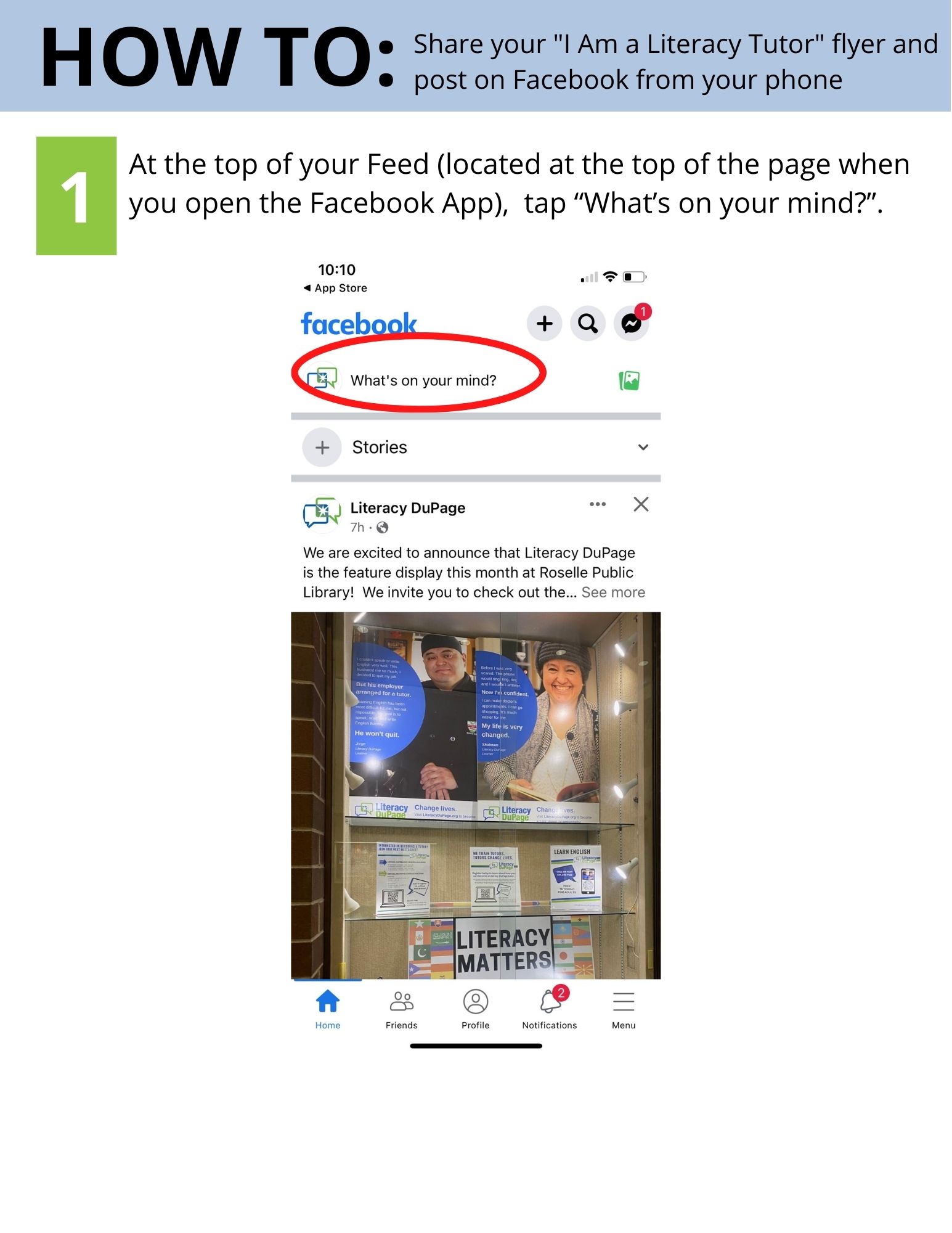 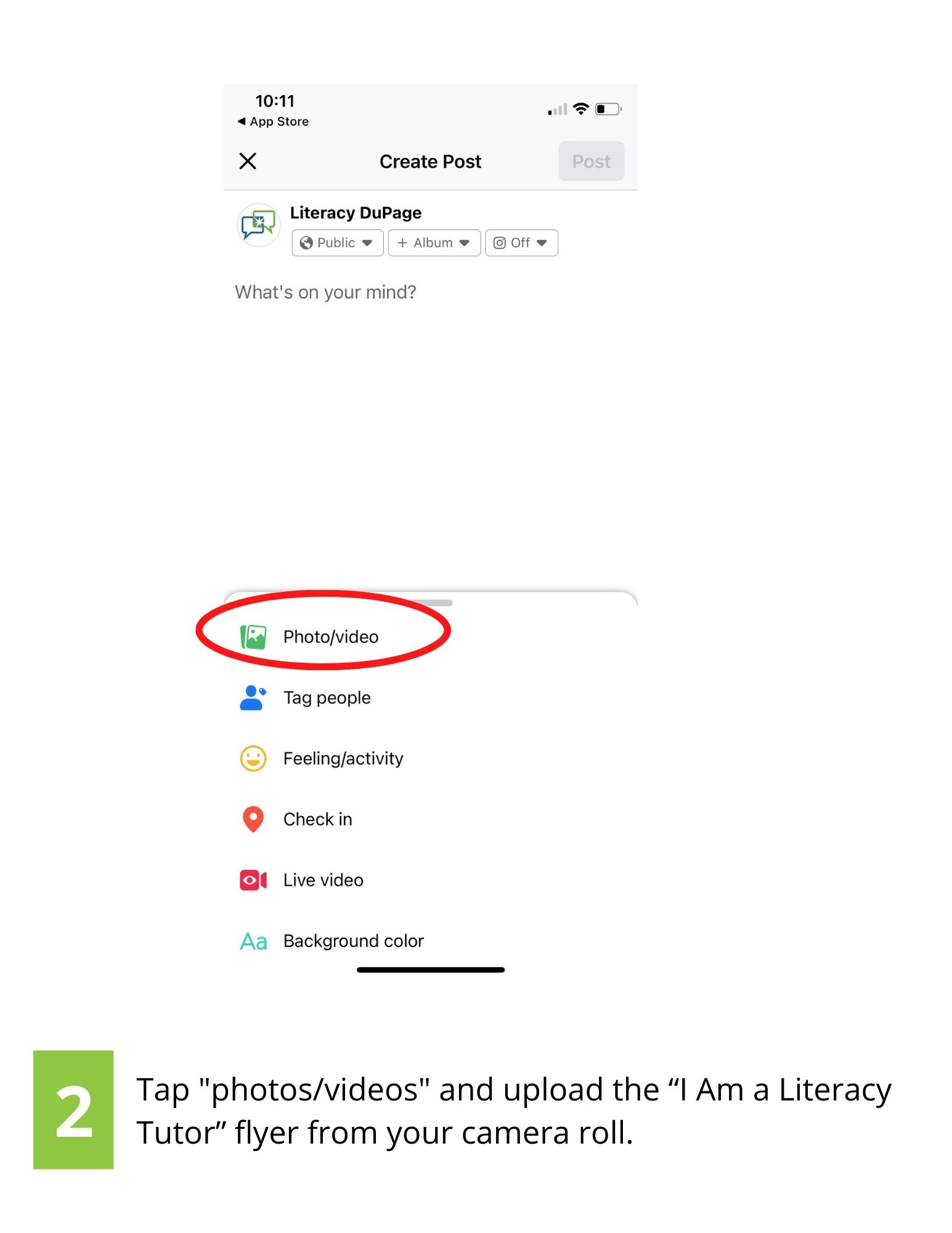 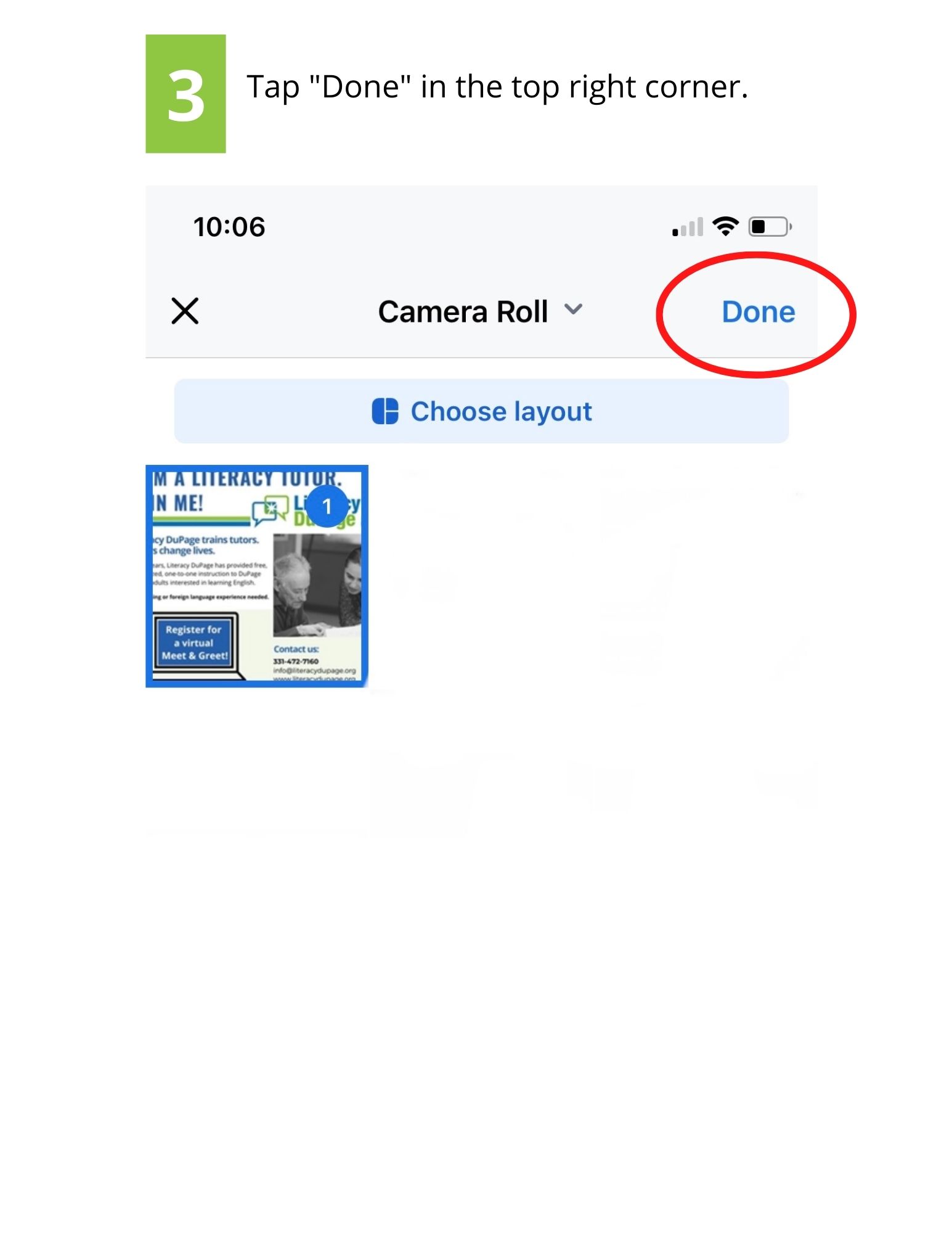 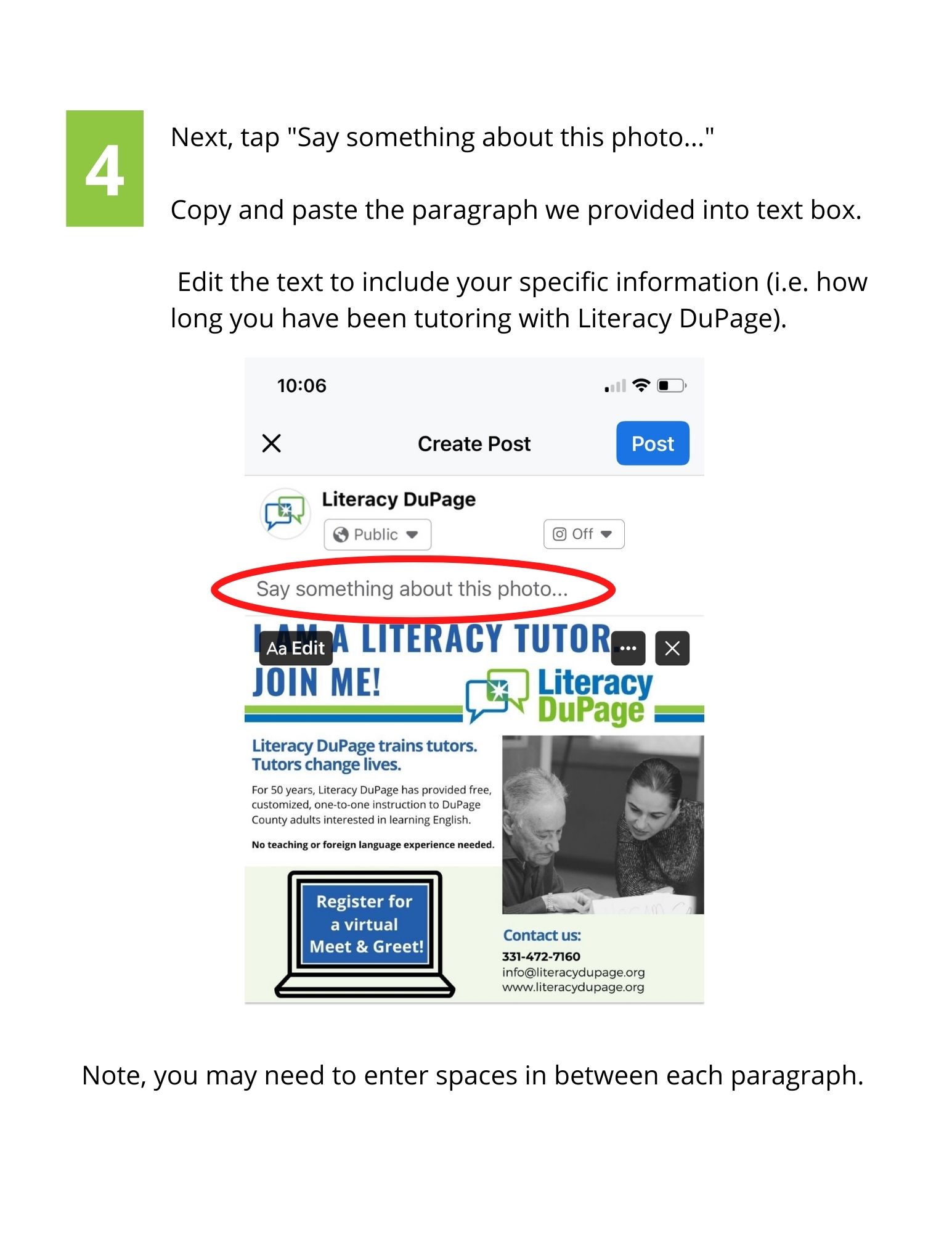 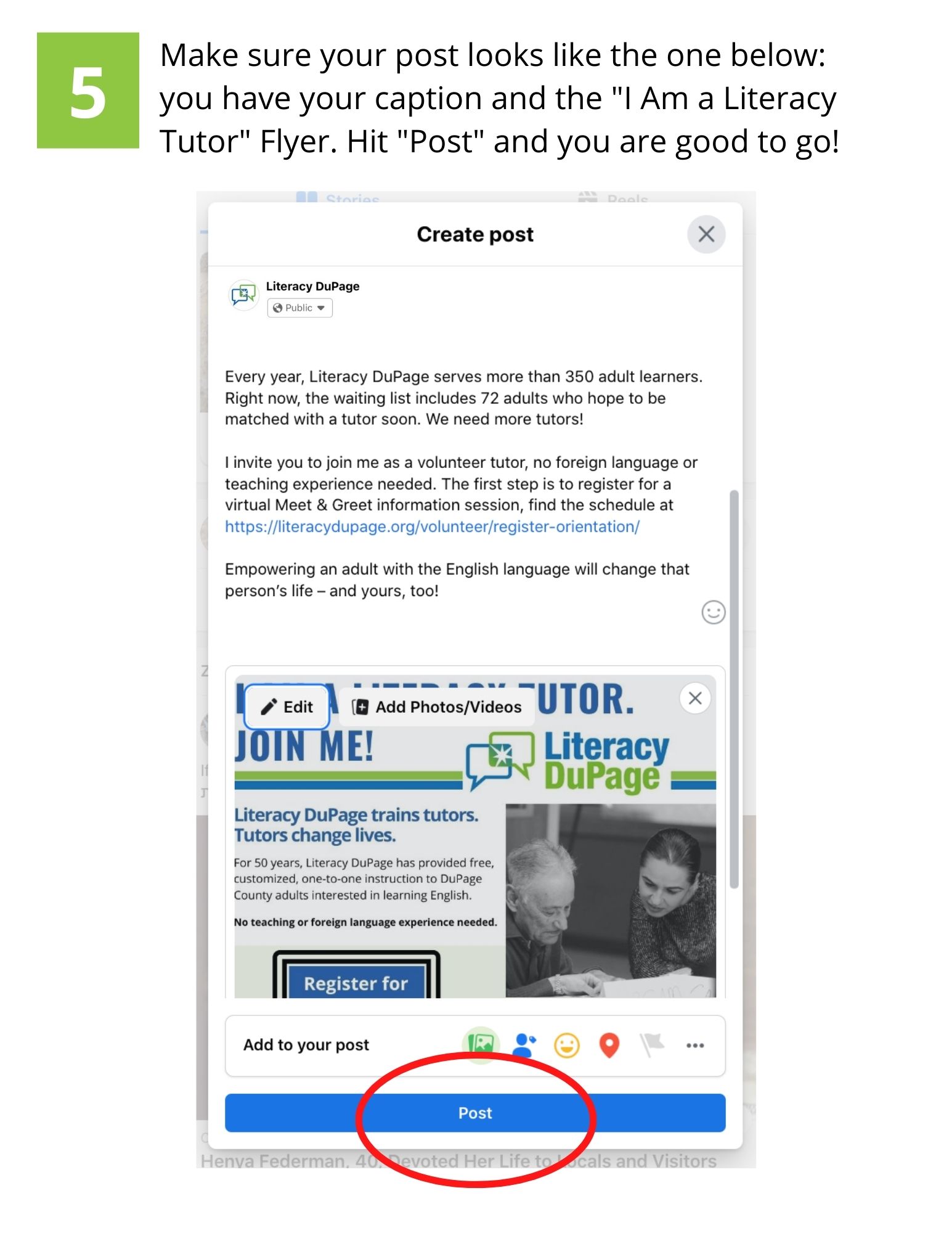 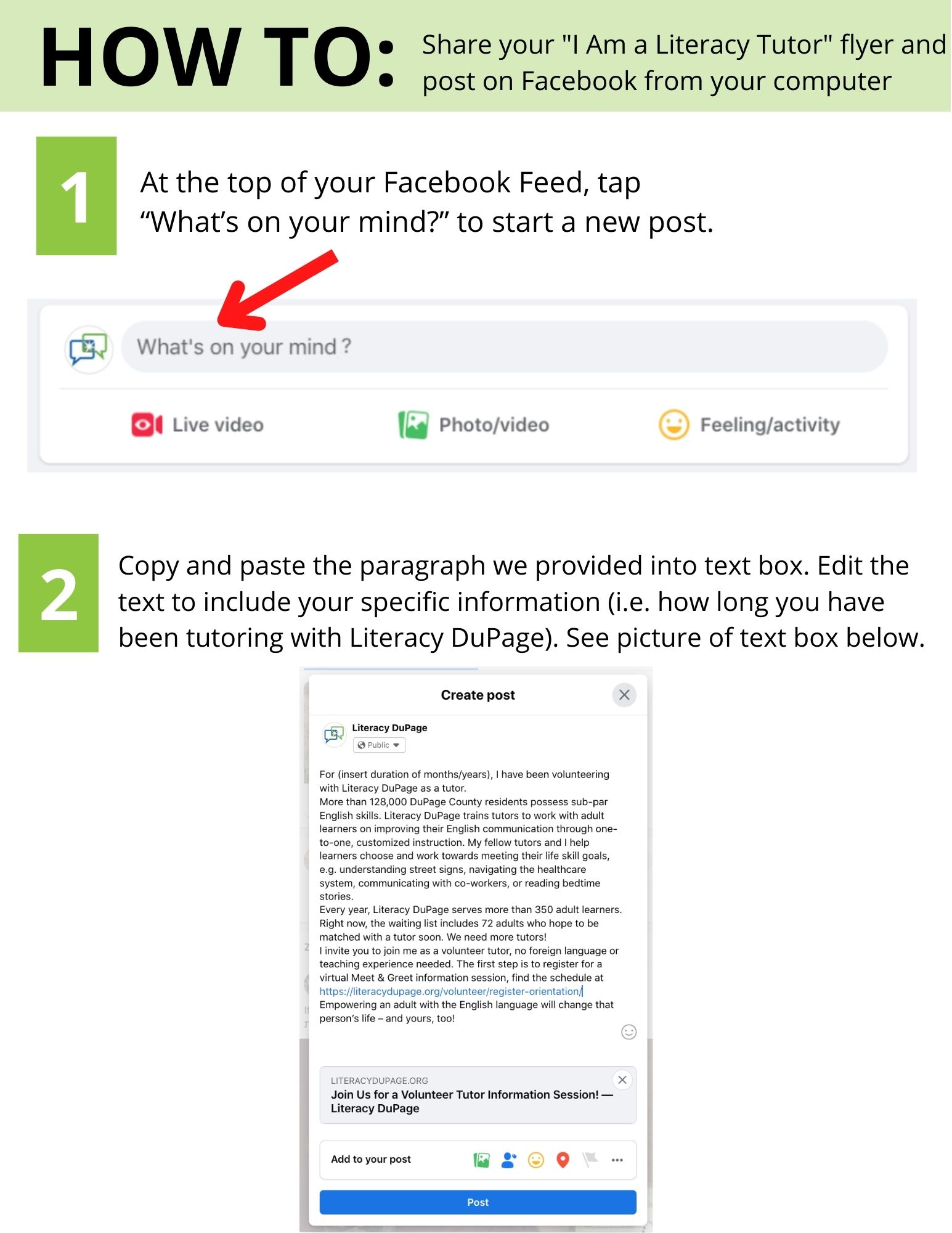 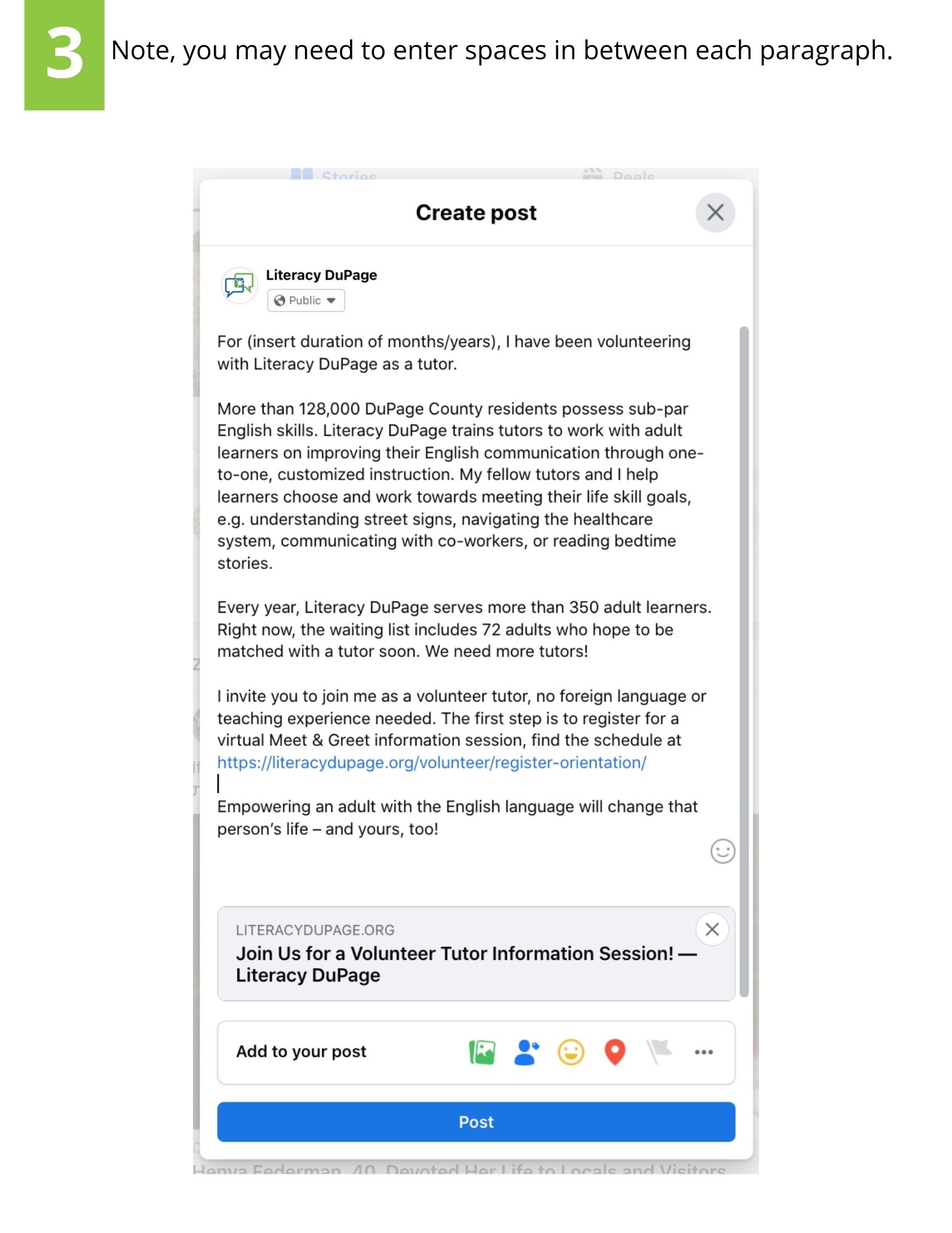 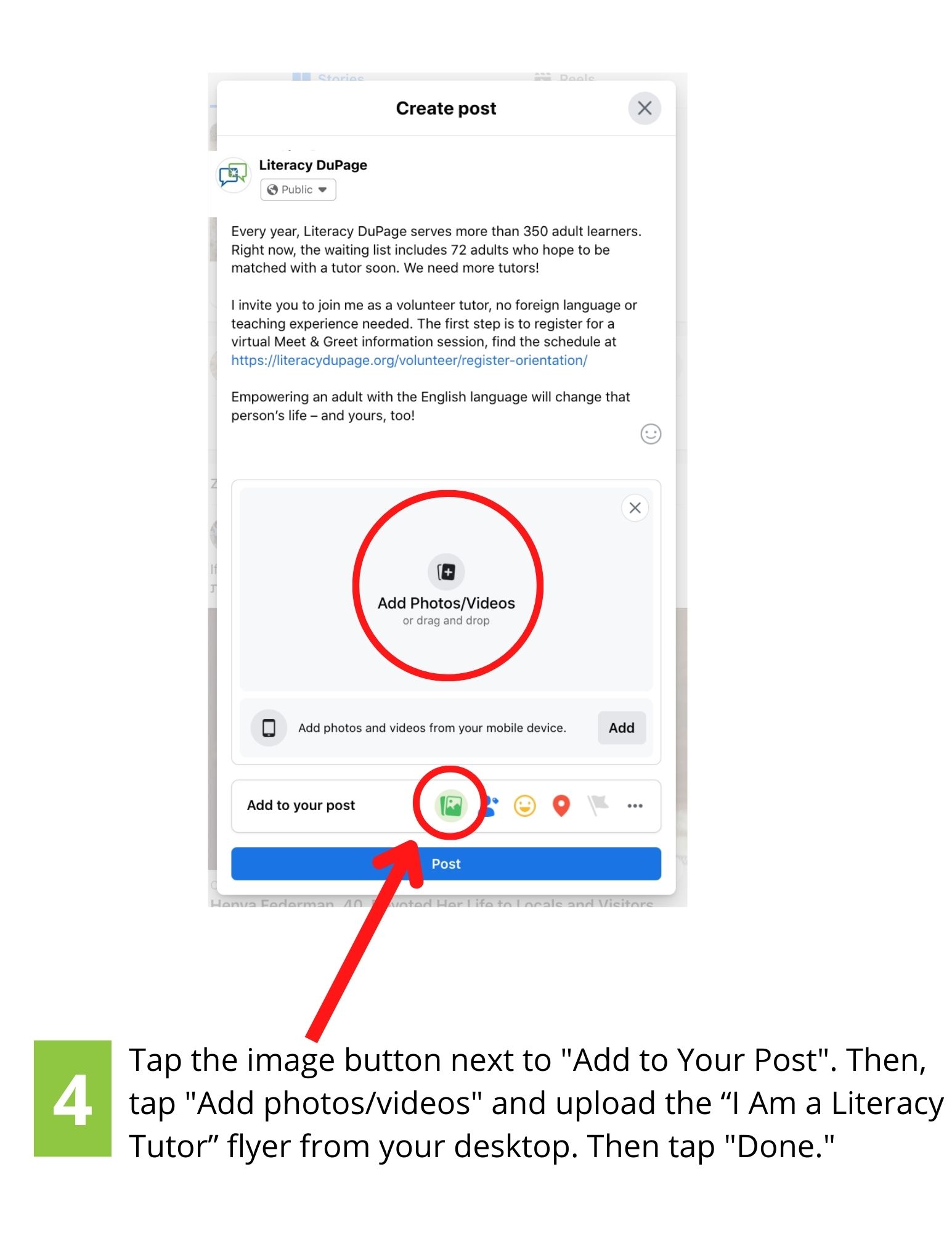 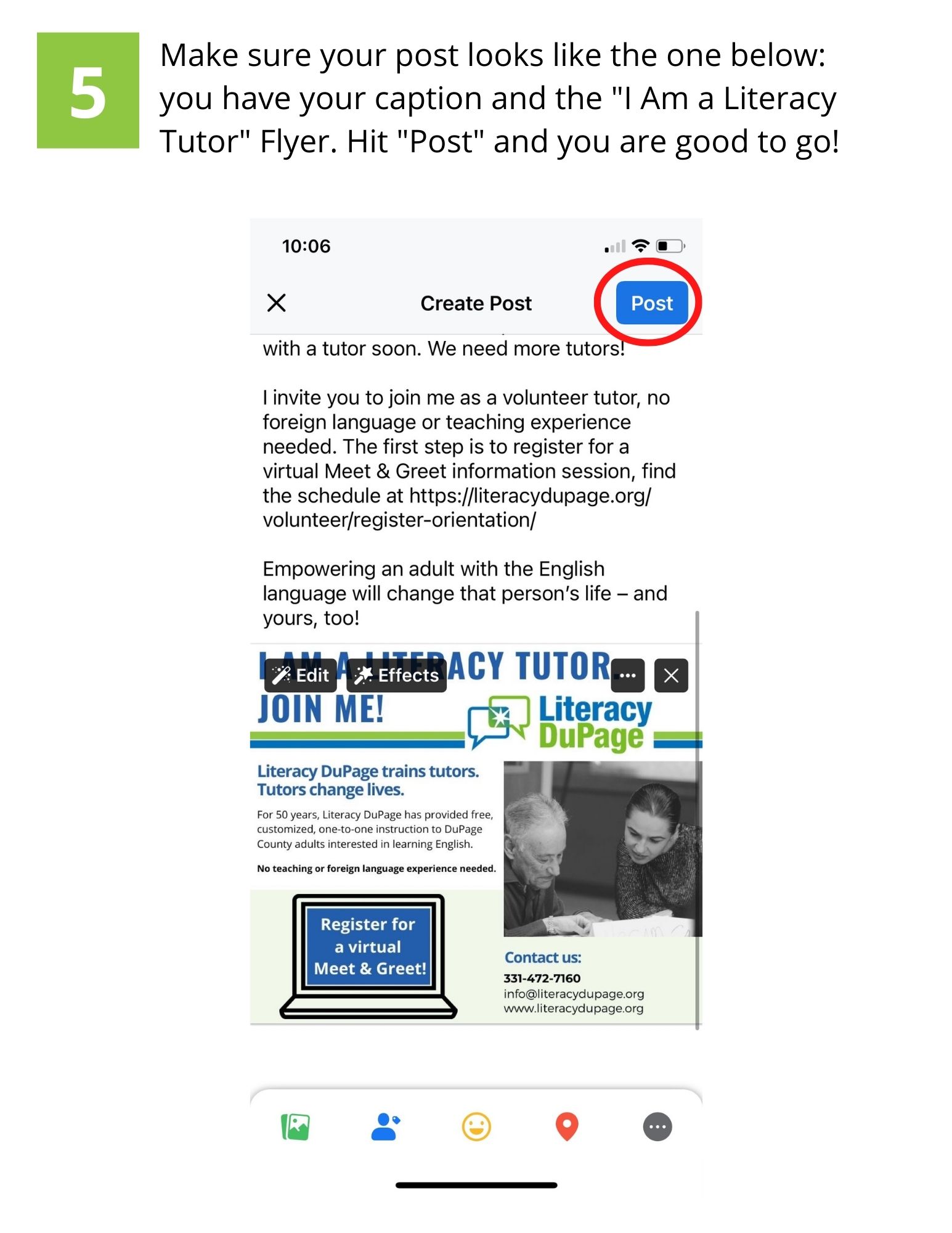 